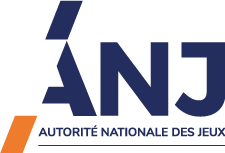 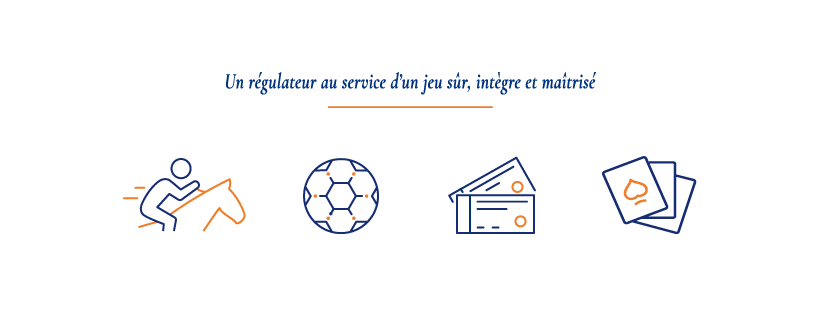 Engagement d’accès au local abritant le support matériel d’archivagePar la présente, je soussigné , représentant légal de la société  demandeur à l’agrément, souscris , en application des dispositions de l’article 16 de la loi n° 2010-476 du 12 mai 2010 modifiée, l’engagement de donner aux représentants habilités de l’Autorité nationale des jeux, en cas d’obtention de l’agrément sollicité, l’accès au local où se trouve le support matériel d’archivage mentionné à l’article 31 de cette loi, et ce, pendant toute la durée de l’agrément.En signant la présente, le demandeur à l’agrément déclare ne pas ignorer que la violation de cet engagement l’expose à des sanctions.Fait à Ville, le  Signature du représentant légal :